BASES ESTÁNDAR DE ADJUDICACIÓN SIMPLIFICADA PARA LA CONTRATACIÓN DE BIENESADJUDICACIÓN SIMPLIFICADA Nº 011 -2017-OSINFORADQUISICION DE SILLONES GIRATORIOS PARA LAS DIFERENTES DEPENDENCIAS DEL OSINFORSECCIÓN GENERALDISPOSICIONES COMUNES DEL PROCEDIMIENTO DE SELECCIÓN(ESTA SECCIÓN NO DEBE SER MODIFICADA EN NINGÚN EXTREMO, BAJO SANCIÓN DE NULIDAD)BASE LEGALLey N° 30225, Ley de Contrataciones del Estado, en adelante la Ley.Decreto Supremo N° 350-2015-EF, Reglamento de la Ley de Contrataciones del Estado, en adelante el Reglamento.Directivas del OSCE.Ley Nº 27444, Ley del Procedimiento Administrativo General.Ley Nº 27806, Ley de Transparencia y de Acceso a la Información Pública.Decreto Supremo N° 304-2012-EF, TUO de la Ley General del Sistema Nacional del Presupuesto.Decreto Supremo Nº 008-2008-TR, Reglamento de la Ley MYPE.Decreto Supremo Nº 013-2013-PRODUCE - Texto Único Ordenado de la Ley de Impulso al Desarrollo Productivo y al Crecimiento Empresarial.Código Civil.Las referidas normas incluyen sus respectivas modificaciones, de ser el caso.Para la aplicación del derecho deberá considerarse la especialidad de las normas previstas en las presentes bases.CONVOCATORIASe realiza a través de su publicación en el SEACE de conformidad con lo señalado en el artículo 33 del Reglamento, en la fecha señalada en el calendario del procedimiento de selección, debiendo adjuntar las bases y resumen ejecutivo.REGISTRO DE PARTICIPANTESEl registro de participantes se lleva a cabo desde el día siguiente de la convocatoria hasta antes del inicio de la presentación de ofertas, de forma ininterrumpida.En el caso de un consorcio, basta que se registre uno (1) de sus integrantes.El registro de participantes es gratuito y electrónico a través del SEACE. El proveedor que desee participar en el presente procedimiento de selección debe registrarse como participante, debiendo contar para ello con inscripción vigente en el RNP, conforme al objeto de la contratación.FORMULACIÓN DE CONSULTAS Y OBSERVACIONES A LAS BASESTodo participante puede formular consultas y observaciones a las bases, en el plazo señalado en el calendario del procedimiento de selección, que no puede ser menor a dos (2) días hábiles contados desde el día siguiente de la convocatoria, de conformidad con lo establecido en el artículo 67 del Reglamento.Las observaciones a las bases, se realizan de manera fundamentada, por supuestas vulneraciones a la normativa de contrataciones u otra normativa que tenga relación con el objeto de contratación.Para formular consultas y observaciones se debe emplear el formato incluido en el Anexo N° 1 de la Directiva N° 023-2016-OSCE/CD “Disposiciones sobre la formulación y absolución de consultas y observaciones”.ABSOLUCIÓN DE CONSULTAS Y OBSERVACIONES A LAS BASESLa absolución simultánea de las consultas y observaciones por parte del órgano encargado de las contrataciones o comité de selección, según corresponda, mediante pliego absolutorio se notifica a través del SEACE en la fecha señalada en el calendario del procedimiento de selección, en un plazo que no puede exceder de dos (2) días hábiles contados desde el vencimiento del plazo para recibir consultas y observaciones.La absolución se realiza de manera motivada, debiendo emplearse el formato incluido en el Anexo N° 2 de la Directiva N° 023-2016-OSCE/CD “Disposiciones sobre la formulación y absolución de consultas y observaciones”. Cabe precisar que en el caso de las observaciones se debe indicar si estas se acogen, se acogen parcialmente o no se acogen.INTEGRACIÓN DE LAS BASESLa integración de las bases se realiza al día hábil siguiente de vencido el plazo para la absolución de consultas y observaciones.Las bases integradas constituyen las reglas definitivas del procedimiento de selección.Estas incorporan obligatoriamente, las modificaciones que se hayan producido como consecuencia de las consultas, observaciones,así como las modificaciones requeridas por el OSCE en el marco de sus acciones de supervisión, y se publican en el SEACE en la fecha establecida en el calendario del procedimiento. Las bases integradas no pueden ser cuestionadas en ninguna otra vía ni modificadas por autoridad administrativa alguna, bajo responsabilidad del Titular de la Entidad, salvo las acciones de supervisión a cargo del OSCE. Esta restricción no afecta la competencia del Tribunal para declarar la nulidad del procedimiento por deficiencias en las bases.El órgano encargado de las contrataciones o comité de selección, según corresponda, no puede continuar con la tramitación del procedimiento de selección si no ha publicado las bases integradas en el SEACE, bajo sanción de nulidad de todo lo actuado posteriormente, conforme lo establece el artículo 52 del Reglamento.FORMA DE PRESENTACIÓN DE OFERTASLos documentos que acompañan las ofertas, se presentan en idioma castellano o, en su defecto, acompañados de traducción oficial o sin valor oficial efectuada por traductor público juramentado o traducción certificada efectuada por traductor colegiado certificado, salvo el caso de la información técnica complementaria contenida en folletos, instructivos, catálogos o similares, que puede ser presentada en el idioma original. El postor es responsable de la exactitud y veracidad de dichos documentos.Las ofertas se presentan por escrito, debidamente foliadas y en un (1) único sobre cerrado. Las declaraciones juradas, formatos o formularios previstos en las bases que conforman la oferta deben estar debidamente firmados por el postor. Los demás documentos deben ser rubricados (visados) por el postor. En el caso de persona jurídica, por su representante legal, apoderado o mandatario designado para dicho fin y, en el caso de persona natural, por este o su apoderado. El precio de la oferta debe incluir todos los tributos, seguros, transporte, inspecciones, pruebas y, de ser el caso, los costos laborales conforme la legislación vigente, así como cualquier otro concepto que pueda tener incidencia sobre el costo del bien a contratar, excepto la de aquellos postores que gocen de alguna exoneración legal, no incluirán en el precio de su oferta los tributos respectivos.El precio total de la oferta y los subtotales que lo componen deben ser expresados con dos decimales. Los precios unitarios pueden ser expresados con más de dos decimales.PRESENTACIÓN Y APERTURA DE OFERTASEn caso la presentación y apertura de ofertas se realice en ACTO PÚBLICO, debe tenerse en consideración lo siguiente:La presentación de ofertas se realiza en acto público en presencia de notario o juez de paz en el lugar indicado en las bases, en la fecha y hora establecidas en la convocatoria.La presentación puede realizarse por el mismo proveedor o a través de un tercero, sin que se exija formalidad alguna para ello.El acto público se inicia cuando el órgano encargado de las contrataciones o comité de selección, según corresponda, empieza a llamar a los participantes en el orden en que se registraron en el procedimiento, para que entreguen sus ofertas. Si al momento de ser llamado el participante no se encuentra presente, se tiene por desistido.En la apertura del sobre que contiene la oferta, el órgano encargado de las contrataciones o comité de selección, según corresponda, debe anunciar el nombre de cada participante y el precio de la misma. Asimismo, verifica la presentación de los documentos requeridos en la sección específica de las bases de conformidad con el artículo 53 del Reglamento. De no cumplir con lo requerido la oferta se considera no admitida. Esta información debe consignarse en acta, con lo cual se da por finalizado el acto público.En caso el órgano encargado de las contrataciones o comité de selección, según corresponda, no admita la oferta el postor puede solicitar que se anote tal circunstancia en el acta, debiendo el notario o juez de paz mantenerla en custodia hasta el consentimiento de la buena pro, salvo que en el acto de presentación de ofertas o en fecha posterior el postor solicite su devolución.Después de abierto cada sobre que contiene la oferta, el notario o juez de paz procederá a sellar y firmar cada hoja de los documentos de la oferta.  Al terminar el acto público, se levantará un acta, la cual será suscrita por el notario o juez de paz, los miembros del órgano encargado de las contratciones o comité de selección, según corresponda, el veedor y los postores que lo deseen.De acuerdo a lo previsto en el artículo 53 del Reglamento, en el acto de presentación de ofertas se puede contar con un representante del Sistema Nacional de Control, quien participa como veedor y debe suscribir el acta correspondiente. En caso la presentación de ofertas se realice en ACTO PRIVADO, debe tenerse en consideración lo siguiente:La presentación de las ofertas en acto privado se realiza en la Unidad de Trámite Documentario de la Entidad, dentro del plazo estipulado en la sección específica de las bases.La Entidad entrega al postor un cargo de recepción de la oferta en el que conste fecha y hora.En la apertura del sobre que contiene la oferta, el órgano encargado de las contrataciones o comité de selección, según corresponda, verifica la presentación de los documentos requeridos en la sección específica de las bases de conformidad con el artículo 53 del Reglamento y determina si las ofertas responden a las características y/o requisitos funcionales y condiciones de las Especificaciones Técnicas, detallados en la sección específica de las bases. De no cumplir con lo requerido, la oferta se considera no admitida.En caso las ofertas no sean admitidas serán devueltas una vez consentida la buena pro, salvo que el postor solicite su devolución previamente.EVALUACIÓN DE LAS OFERTASLa evaluación de las ofertas que cumplan con lo señalado en el numeral anterior tiene por objeto determinar la oferta con el mejor puntaje y el orden de prelación de las ofertas, según los factores y el procedimiento de evaluación enunciados en la sección específica de las bases. El órgano encargado de las contrataciones o comité de selección, según corresponda,puede rechazar una oferta cuando el precio ofertado sea sustancialmente inferior al valor estimado y, de la revisión de sus elementos constitutivos, se advierta que algunas de las prestaciones no se encuentren previstas o suficientemente presupuestadas, existiendo riesgo de incumplimiento por parte del postor.Para estos efectos, el órgano encargado de las contrataciones o comité de selección, según corresponda, debe solicitar al postor la descripción a detalle de todos los elementos constitutivos de su oferta, otorgándole un plazo mínimo de dos (2) días hábiles de recibida la comunicación respectiva; así como contar con información adicional que resulte pertinente para determinar si rechaza la oferta, decisión que debe ser fundamentada.En el supuesto de ofertas que superen el valor estimado de la convocatoria, para efectos que el órgano encargado de las contrataciones o comité de selección, según corresponda,considere válida la oferta económica debe contar con la certificación de crédito presupuestario correspondiente y la aprobación del Titular de la Entidad, que no puede exceder de cinco (5) días hábiles, contados desde la fecha prevista en el calendario para el otorgamiento de la buena pro, bajo responsabilidad.En caso no se cuente con la certificación de crédito presupuestario se rechaza la oferta.La evaluación se realiza sobre la base de cien (100) puntos, considerando lo siguiente:Precio						50 a 100 Otros factores					0 a 50Para determinar la oferta con el mejor puntaje, se toma en cuenta lo siguiente:Cuando la evaluación del precio sea el único factor, se le otorga el máximo puntaje a la oferta de precio más bajo y otorga a las demás ofertas puntajes inversamente proporcionales a sus respectivos precios, según la siguiente fórmula: Pi= 	Om x PMP		         OiDonde: i	= 	Oferta.Pi	= 	Puntaje de la oferta a evaluar.Oi	= 	Precio i.Om	= 	Precio de la oferta más baja.PMP	= 	Puntaje máximo del precio.Cuando existan otros factores de evaluación además del precio, aquella que resulte con el mejor puntaje, en función de los criterios y procedimientos de evaluación enunciados en la sección específica de las bases.En el supuesto de que dos (2) o más ofertas empaten, la determinación del orden de prelación de las ofertas empatadas se efectúa siguiendo estrictamente el orden establecido en el numeral 1 del artículo 69 del Reglamento. Para la aplicación del criterio de desempate a través de sorteo se requiere la citación oportuna a los postores que hayan empatado, pudiendo participar en calidad de veedor un representante del Sistema Nacional de Control, notario o juez de paz.CALIFICACIÓN DE OFERTASLuego de culminada la evaluación, el órgano encargado de las contrataciones o comité de selección, según corresponda, debe determinar si el postor que obtuvo el primer lugar según el orden de prelación cumple con los requisitos de calificación detallados en la sección específica de las bases. Si dicho postor no cumple con los requisitos de calificación su oferta debe ser descalificada. En tal caso, el órgano encargado de las contrataciones o comité de selección, según corresponda, debe verificar los requisitos de calificación respecto del postor cuya oferta quedó en segundo lugar, y así sucesivamente en el orden de prelación de ofertas.SUBSANACIÓN DE LAS OFERTASLa subsanación de las ofertas se sujeta a los supuestos establecidos en el artículo 39 del Reglamento.Cuando se requiera subsanación, la oferta continua vigente para todo efecto, a condición de la efectiva subsanación dentro del plazo otorgado, el que no puede exceder de tres (3) días hábiles. La presentación de las subsanaciones se realiza a través de la Unidad de Tramite Documentario de la Entidad. La subsanación corresponde realizarla al mismo postor, su representante legal o apoderado acreditado.OTORGAMIENTO DE LA BUENA PROLuego de la calificación de las ofertas, el órgano encargado de las contrataciones o comité de selección, según corresponda,otorga la buena pro en la fecha señalada en el calendario de las bases mediante su publicación en el SEACE.El otorgamiento de la buena pro en acto privado se publica y se entiende notificado a través del SEACE, el mismo día de su realización, debiendo incluir el acta de otorgamiento de la buena pro y el cuadro comparativo, detallando los resultados de la evaluación y calificación. CONSENTIMIENTO DE LA BUENA PROCuando se hayan presentado dos (2) o más ofertas, el consentimiento de la buena pro se produce a los cinco (5) días hábiles de la notificación de su otorgamiento en el SEACE, sin que los postores hayan ejercido el derecho de interponer el recurso de apelación. En caso que se haya presentado una sola oferta, el consentimiento de la buena pro se produce el mismo día de la notificación de su otorgamiento. El consentimiento del otorgamiento de la buena pro se publica en el SEACE al día hábil siguiente de producido.CONSTANCIA DE NO ESTAR INHABILITADO O SUSPENDIDO PARA CONTRATAR CON EL ESTADO	De acuerdo con el artículo 245 del Reglamento, a partir del día hábil siguiente al registro en el SEACE del consentimiento de la buena pro o de que esta haya quedado administrativamente firme, el postor ganador de la buena pro puede solicitar ante el OSCE la expedición de la constancia de no estar inhabilitado o suspendido para contratar con el Estado. No procede la emisión de constancias cuando el procedimiento de selección se encuentre bloqueado como consecuencia del procesamiento de una acción de supervisión.RECURSO DE APELACIÓNA través del recurso de apelación se pueden impugnar los actos dictados durante el desarrollo del procedimiento de selección hasta antes del perfeccionamiento del contrato.El recurso de apelación se presenta ante la Entidad convocante, y es conocido y resuelto por su Titular, cuando el valor estimado sea igual o menor a sesenta y cinco (65) UIT.Cuando el valor estimado sea mayor a dicho monto, el recurso de apelación se presenta ante y es resuelto por el Tribunal de Contrataciones del Estado. En los procedimientos de selección según relación de ítems, el valor estimado total del procedimiento determina ante quién se presenta el recurso de apelación.Los actos que declaren la nulidad de oficio y otros actos emitidos por el Titular de la Entidad que afecten la continuidad del procedimiento de selección, pueden impugnarse ante el Tribunal de Contrataciones del Estado.Plazos de interposición del recurso de apelación La apelación contra el otorgamiento de la buena pro o contra los actos dictados con anterioridad a ella debe interponerse dentro de los cinco (5) días hábiles siguientes de haberse notificado el otorgamiento de la buena pro. La apelación contra los actos dictados con posterioridad al otorgamiento de la buena pro, contra la declaración de nulidad, cancelación y declaratoria de desierto del procedimiento, debe interponerse dentro de los cinco (5) días hábiles siguientes de haberse tomado conocimiento del acto que se desea impugnar.PERFECCIONAMIENTO DEL CONTRATODentro del plazo de ocho (8) días hábiles siguientes al registro en el SEACE del consentimiento de la buena pro o de que esta haya quedado administrativamente firme, el postor ganador de la buena pro debe presentar la totalidad de los requisitos para perfeccionar el contrato. En un plazo que no puede exceder de los tres (3) días hábiles siguientes de presentados los documentos la Entidad debe suscribir el contrato, u otorgar un plazo adicional para subsanar los requisitos, el que no puede exceder de cinco (5) días hábiles contados desde el día siguiente de la notificación de la Entidad. Al día siguiente de subsanadas las observaciones, las partes suscriben el contrato. El contrato se perfecciona con la suscripción del documento que lo contiene, salvo en los contratos cuyo monto del valor estimado no supere los cien mil Soles (S/. 100,000.00), en los que se puede perfeccionar con la recepción de la orden de compra, conforme a lo previsto en la sección específica de las bases.En el caso de procedimientos de selección por relación de ítems, se puede perfeccionar el contrato con la suscripción del documento o con la recepción de una orden de compra, cuando el valor estimado del ítem corresponda al parámetro establecido en el párrafo anterior.Para perfeccionar el contrato, el postor ganador de la buena pro debe presentar los documentos señalados en el artículo 117 del Reglamento y los previstos en la sección específica de las bases.PLAZO DE EJECUCIÓN CONTRACTUALEn aplicación de lo dispuesto en el artículo 120 del Reglamento, el plazo de ejecución contractual se inicia el día siguiente del perfeccionamiento del contrato, desde la fecha que se establezca en el contrato o desde la fecha en que se cumplan las condiciones previstas en el contrato, según sea el caso. GARANTÍASLas garantías que deben otorgar los postores y/o contratistas, según corresponda, son las de fiel cumplimiento del contrato y por los adelantos.GARANTÍA DE FIEL CUMPLIMIENTOComo requisito indispensable para perfeccionar el contrato, el postor ganador debe entregar a la Entidad la garantía de fiel cumplimiento del mismo por una suma equivalente al diez por ciento (10%) del monto del contrato original. Esta debe mantenerse vigente hasta la conformidad de la recepción de la prestación a cargo del contratista.GARANTÍA DE FIEL CUMPLIMIENTO POR PRESTACIONES ACCESORIASEn las contrataciones que conllevan la ejecución de prestaciones accesorias, tales como mantenimiento, reparación o actividades afines, se debe otorgar una garantía adicional por este concepto, la misma que debe ser renovada periódicamente hasta el cumplimiento total de las obligaciones garantizadas, no pudiendo eximirse su presentación en ningún caso.GARANTÍA POR ADELANTOEn caso se haya previsto en la sección específica de las bases la entrega de adelantos, el contratista debe presentar una garantía emitida por idéntico monto conforme a lo estipulado en el artículo 129 del Reglamento. La presentación de esta garantía no puede ser exceptuada en ningún caso.REQUISITOS DE LAS GARANTÍASLas garantías que se presenten deben ser incondicionales, solidarias, irrevocables y de realización automática en el país, al solo requerimiento de la Entidad. Asimismo, deben ser emitidas por empresas que se encuentren bajo la supervisión directa de la Superintendencia de Banca, Seguros y Administradoras Privadas de Fondos de Pensiones, y deben estar autorizadas para emitir garantías; o estar consideradas en la última lista de bancos extranjeros de primera categoría que periódicamente publica el Banco Central de Reserva del Perú.EJECUCIÓN DE GARANTÍASLa Entidad puede solicitar la ejecución de las garantías conforme a los supuestos contemplados en el artículo 131 del Reglamento.ADELANTOSLa Entidad puede entregar adelantos directos al contratista, los que en ningún caso exceden en conjunto del treinta por ciento (30%) del monto del contrato original, siempre que ello haya sido previsto en la sección específica de las bases.PENALIDADES PENALIDAD POR MORA EN LA EJECUCIÓN DE LA PRESTACIÓNEn caso de retraso injustificado del contratista en la ejecución de las prestaciones objeto del contrato, la Entidad le aplica automáticamente una penalidad por mora por cada día de atraso, de conformidad con en el artículo 133 del Reglamento.OTRAS PENALIDADESLa Entidad puede establecer penalidades distintas a la mencionada en el numeral precedente, siempre y cuando sean objetivas, razonables, congruentes y proporcionales con el objeto de la contratación.Para estos efectos, se deben incluir en la sección específica de las bases los supuestos de aplicación de penalidad, la forma de cálculo de la penalidad para cada supuesto y el procedimiento mediante el cual se verifica el supuesto a penalizar.Estos dos tipos de penalidades se calculan en forma independiente y pueden alcanzar cada una un monto máximo equivalente al diez por ciento (10%) del monto del contrato vigente, o de ser el caso, del ítem que debió ejecutarse.INCUMPLIMIENTO DEL CONTRATOLas causales para la resolución del contrato, serán aplicadas de conformidad con el artículo 36 de la Ley y 135 del Reglamento.PAGOSEl pago se realiza después de ejecutada la respectiva prestación, pudiendo contemplarse pagos a cuenta, según la forma establecida en la sección específica de las bases o en el contrato.La Entidad debe pagar las contraprestaciones pactadas a favor del contratista dentro de los quince (15) días calendarios siguientes a la conformidad de los bienes, siempre que se verifiquen las condiciones establecidas en el contrato para ello. La conformidad se emite en un plazo máximo de diez (10) días de producida la recepción.En el caso que se haya suscrito contrato con un consorcio, el pago se realizará de acuerdo a lo que se indique en el contrato de consorcio.En caso de retraso en el pago por parte de la Entidad, salvo que se deba a caso fortuito o fuerza mayor, el contratista tendrá derecho al reconocimiento de los intereses legales correspondientes conforme a lo establecido en el artículo 39 de la Ley y en el artículo 149 del Reglamento.DISPOSICIONES FINALESTodos los demás aspectos del presente procedimiento no contemplados en las bases se regirán supletoriamente por la Ley y su Reglamento, así como por las disposiciones legales vigentes.SECCIÓN ESPECÍFICACONDICIONES ESPECIALES DEL PROCEDIMIENTO DE SELECCIÓN(EN ESTA SECCIÓN LA ENTIDAD DEBERÁ COMPLETAR LA INFORMACIÓN EXIGIDA, DE ACUERDO A LAS INSTRUCCIONES INDICADAS)ENTIDAD CONVOCANTEOBJETO DE LA CONVOCATORIAEl presente procedimiento de selección tiene por objeto la Adquisición de sillones giratorios para las diferentes dependencias del OSINFOR.EXPEDIENTE DE CONTRATACIÓNEl expediente de contratación fue aprobado mediante Formato de Solicitud y Aprobación de Expediente de Contratación (Formato N° 011-2017), el 10 de febrero de 2017. FUENTE DE FINANCIAMIENTO00 Recursos OrdinariosSISTEMA DE CONTRATACIÓNEl presente procedimiento se rige por el sistema de SUMA ALZADA,de acuerdo con lo establecido en el expediente de contratación respectivo.ALCANCES DEL REQUERIMIENTOEl alcance de la prestación está definido en el Capítulo III de la presente sección de las bases.PLAZO DE ENTREGALos bienes materia de la presente convocatoria se entregarán en el plazo de 30 días calendario, en concordancia con lo establecido en el expediente de contratación.COSTO DE REPRODUCCIÓN Y ENTREGA DE BASESLos participantes registrados tienen el derecho de recabar un ejemplar de las bases, para cuyo efecto deben cancelar la suma de Diez y 00/100 Soles (S/. 10.00) en la Caja de la Sub Oficina de Contabilidad y Tesorería del OSINFOR sito en la Av. Javier Prado Oeste N° 692-694 2do piso Magdalena.BASE LEGALLey Nº 30518 - Ley de Presupuesto del Sector Público para el año fiscal 2017.Ley Nº 30519 – Ley de Equilibrio Financiero del Presupuesto del Sector Público del año fiscal 2017.Ley N° 30520 Ley de endeudamiento del Sector Publico para el año fiscal 2017Resolución Jefatural N° 046-2017-OSINFOR/05.2-Resolución de designación del Comité de Selección para la Adjudicación Simplificada N° 011-2017-OSINFOR-1era convocatoria.Las referidas normas incluyen sus respectivas modificaciones, de ser el caso.CALENDARIO DEL PROCEDIMIENTO DE SELECCIÓNEsta nota deberá ser eliminada una vez culminada la elaboración de las bases.CONTENIDO DE LAS OFERTASLa oferta se presenta en un (1) sobre cerrado en original, dirigido al órgano encargado de las contrataciones o comité de selección, según corresponda, de la Adjudicación Simplificada N°-2017-OSINFOR, conforme al siguiente detalle:La oferta contendrá, además de un índice de documentos, la siguiente  documentación:Documentación de presentación obligatoriaDocumentos para la admisión de la ofertaDeclaración jurada de datos del postor.Cuando se trate de consorcio, esta declaración jurada debe ser presentada por cada uno de los integrantes del consorcio. (Anexo Nº 1)Declaración jurada de acuerdo con el numeral 1 del artículo 31 del  Reglamento. (Anexo Nº 2)En el caso de consorcios, cada integrante debe presentar esta declaración jurada, salvo que sea presentada por el representante común del consorcio.Declaración jurada de cumplimiento de las Especificaciones Técnicas contenidas en el numeral 3.1 del Capítulo III de la presente sección. (Anexo Nº 3)Informacion Tecnica complementaria de los bienes ofertados, debiendo indicar las principales características y exigencias minimas de los requerimientos técnicos minimos.Presentación de muestra del producto ofertado, con la finalidad de veridicar el cumplimiento de los requerimientos técnicos minimos solicitados.Declaración jurada de plazo de entrega. (Anexo Nº 4)El precio de la oferta en Soles y el detalle de precios unitarios, cuando dicho sistema haya sido establecido en las bases. (Anexo Nº 5)El precio total de la oferta y los subtotales que lo componen deben ser expresados con dos decimales. Declaración Jurada de Garantía comercial.Documentos para acreditar los requisitos de calificaciónCapacidad legal:Tratándose de persona jurídica, copia del certificado de vigencia de poder del representante legal, apoderado o mandatario designado para tal efecto, expedido por registros públicos con una antigüedad no mayor de treinta (30) días calendario a la presentación de ofertas, computada desde la fecha de emisiónEn caso de persona natural, copia del documento nacional de identidad o documento análogo, o del certificado de vigencia de poder otorgado por persona natural, del apoderado o mandatario, según corresponda, expedido por registros públicos con una antigüedad no mayor de treinta (30) días calendario a la presentación de ofertas, computada desde la fecha de emisión.Cuando se trate de consorcio, estos documentos deben ser presentados por cada uno de los integrantes del consorcio que suscriba la promesa de consorcio, según corresponda.De ser el caso, promesa de consorcio con firmas legalizadas en la que se consigne los integrantes, el representante común, el domicilio común y las obligaciones a las que se compromete cada uno de los integrantes del consorcio así como el porcentaje equivalente a dichas obligaciones.  (Anexo Nº 6)La promesa de consorcio debe ser suscrita por cada uno de sus integrantes. El representante común del consorcio se encuentra facultado para actuar en nombre y representación del mismo en todos los actos referidos al procedimiento de selección, suscripción y ejecución del contrato, con amplias y suficientes facultades.Documentación de presentación facultativa:Certificado de inscripción en el registro de la Micro y Pequeña Empresa – REMYPE, de ser el caso.En el caso de microempresas y pequeñas empresas integradas por personas con discapacidad, o en el caso de consorcios conformados en su totalidad por estas empresas, deben presentar la constancia o certificado con el cual acredite su inscripción en el Registro de Empresas Promocionales para Personas con Discapacidad.DETERMINACIÓN DEL PUNTAJE TOTAL DE LAS OFERTASLa evaluación se realiza sobre la base de cien (100) puntos.Para determinar la oferta con el mejor puntaje y el orden de prelación de las ofertas, se considera lo siguiente:Incorporar a las bases, según corresponda. REQUISITOS PARA PERFECCIONAR EL CONTRATOEl postor ganador de la buena pro debe presentar los siguientes documentos para perfeccionar el contrato:Constancia vigente de no estar inhabilitado o suspendido para contratar con el Estado.Carta Fianza, como garantía de fiel cumplimiento del contrato, de corresponder.Contrato de consorcio con firmas legalizadas de cada uno de los  integrantes, de ser el caso.Código de cuenta interbancaria (CCI). Copia de la vigencia del poder del representante legal de la empresa que acredite que cuenta con facultades para perfeccionar el contrato, cuando corresponda.Copia de DNI del postor en caso de persona natural, o de su representante legal en caso de persona jurídica.Domicilio para efectos de la notificación durante la ejecución del contrato.Estructura de costos o detalle de los precios unitarios del precio ofertado.Copia de la constitución de la empresa y sus modificatorias debidamente actualizado.Correo electrónico para notificar la orden de compra.Copia ficha RUC.PERFECCIONAMIENTO DEL CONTRATOEl contrato se perfecciona con la suscripción del documento que lo contiene. Para dicho efecto el postor ganador de la buena pro, dentro del plazo previsto en el numeral 3.1 de la sección general de las bases, debe presentar la documentación requerida en Mesa de Partes del OSINFOR – Primer Piso del OSINFOR, sito en la Av. Javier Prado Oeste N° 692-694 Magdalena del Mar.FORMA DE PAGOLa Entidad realizará el pago de la contraprestación pactada a favor del contratista en  un solo pago, luego de emitida la conformidad.Para efectos del pago de las contraprestaciones ejecutadas por el contratista, la Entidad debe contar con la siguiente documentación:Para efectos del pago de las contraprestaciones ejecutadas por el contratista, la Entidad debe contar con la siguiente documentación:Orden de compra debidamente firmada por los funcionarios autorizados.Informe de la Sub Oficina de Logística, emitiendo la conformidad de la prestación efectuada.Guia de Remision debidamente firmada y visada por el funcionario responsable del Almacen Central de la Entidad y el funcionario de la Oficina de AdministracionFactura presentada por el contratista..                                                                                                                                                                                                                                                                                                                                                                                                                                                                                                   Copia del contrato.PLAZO PARA EL PAGOLa Entidad debe pagar las contraprestaciones pactadas a favor del contratista dentro de los quince (15) días calendario siguientes a la conformidad de los bienes, siempre que se verifiquen las condiciones establecidas en el contrato para ello.ESPECIFICACIONES TÉCNICASADQUISICION DE SILLONES GIRATORIOS ERGONÓMICOS PARA LAS DIFERENTES DEPENDENCIAS DEL OSINFORDENOMINACION DE LA CONTRATACIONAdquisicion de sillones giratorios ergonómicas para las diferentes unidades organicas del OSINFOR.FINALIDAD PUBLICAImplementación de sillones giratorios ergonómicas a fin de contar con un mobiliario adecuado que permita mejorar las condiciones de trabajo de los colaboradores de OSINFOR, para un mejor desempeño de sus funciones.OBJETIVOS DE LA CONTRATACIONContratar una empresa que provea sillones giratorios ergonómicas acorde con las funciones que realizan las diferentes unidades orgánicas del OSINFOR.ALCANCE Y DESCRIPCION DE LOS BIENES A CONTRATARCantidad: 140 unidades.MEDIDAS DE CONTROLEl área que coordinara con el proveedor será la Sub Oficina de Logística.   6. CONFORMIDADLa conformidad de los bienes será otorgada por la jefa de la Sub Oficina de Logística.  7. LUGARAlmacén de OSINFOR ubicado en la Av. Javier Prado Oeste N° 694, Magdalena del Mar.8. PLAZOEl plazo de entrega de los bienes será de 30 días calendario contabilizado a partir del día siguiente de la recepción de la orden de compra. 8. FORMA DE PAGOSe realizará dentro de los 15 días, luego de emitida la conformidad por el área usuaria. REQUISITOS DE CALIFICACIÓNEsta nota deberá ser eliminada una vez culminada la elaboración de las bases.Puntaje Total: 100 PuntosEsta nota deberá ser eliminada una vez culminada la elaboración de las bases.Puntaje:De 50 hasta 100 puntosConste por el presente documento, la contratación de [CONSIGNAR LA DENOMINACIÓN DE LA CONVOCATORIA], que celebra de una parte [CONSIGNAR EL NOMBRE DE LA ENTIDAD], en adelante LA ENTIDAD, con RUC Nº [………], con domicilio legal en [………], representada por [………..…], identificado con DNI Nº [………], y de otra parte [……………….....................], con RUC Nº [................], con domicilio legal en [……………….....................], inscrita en la Ficha N° [……………….........] Asiento N° [……….......] del Registro de Personas Jurídicas de la ciudad de [………………], debidamente representado por su Representante Legal, [……………….....................], con DNI N° [………………..], según poder inscrito en la Ficha N° […………..], Asiento N° […………] del Registro de Personas Jurídicas de la ciudad de […………], a quien en adelante se le denominará EL CONTRATISTA en los términos y condiciones siguientes:CLÁUSULA PRIMERA: ANTECEDENTESCon fecha [………………..], el órgano encargado de las contrataciones o comité de selección, según corresponda, adjudicó la buena pro de la ADJUDICACIÓN SIMPLIFICADA Nº[CONSIGNAR NOMENCLATURA DEL PROCEDIMIENTO DE SELECCIÓN] para la contratación de [CONSIGNAR LA DENOMINACIÓN DE LA CONVOCATORIA], a [INDICAR NOMBRE DEL GANADOR DE LA BUENA PRO], cuyos detalles e importe constan en los documentos integrantes del presente contrato.CLÁUSULA SEGUNDA: OBJETO El presente contrato tiene por objeto [CONSIGNAR EL OBJETO DE LA CONTRATACIÓN].CLÁUSULA TERCERA: MONTO CONTRACTUALEl monto total del presente contrato asciende a [CONSIGNAR MONEDA Y MONTO], que incluye todos los impuestos de Ley.Este monto comprende el costo del bien, todos los tributos, seguros, transporte, inspecciones, pruebas y, de ser el caso, los costos laborales conforme la legislación vigente, así como cualquier otro concepto que pueda tener incidencia sobre la ejecución de la prestación materia del presente contrato. CLÁUSULA CUARTA: DEL PAGOLA ENTIDAD se obliga a pagar la contraprestación a EL CONTRATISTA en [INDICAR MONEDA], en [INDICAR EL DETALLE DEL PAGO ÚNICO O PAGOS A CUENTA, SEGÚN CORRESPONDA], luego de la recepción formal y completa de la documentación correspondiente, según lo establecido en el artículo 149 del Reglamento de la Ley de Contrataciones del Estado.Para tal efecto, el responsable de otorgar la conformidad de la prestación deberá hacerlo en un plazo que no excederá de los diez (10) días de producida la recepción. LA ENTIDAD debe efectuar el pago dentro de los quince (15) días calendario siguiente a la conformidad de los bienes, siempre que se verifiquen las condiciones establecidas en el contrato para ello.En caso de retraso en el pago por parte de LA ENTIDAD, salvo que se deba a caso fortuito o fuerza mayor, EL CONTRATISTA tendrá derecho al pago de intereses legales conforme a lo establecido en el artículo 39 de la Ley de Contrataciones del Estado y en el artículo 149 de su Reglamento, los que se computan desde la oportunidad en que el pago debió efectuarse.CLÁUSULA QUINTA: DEL PLAZO DE LA EJECUCIÓN DE LA PRESTACIÓNEl plazo de ejecución del presente contrato es de [……..] días calendario, el mismo que se computa desde [CONSIGNAR SI ES DEL DÍA SIGUIENTE DEL PERFECCIONAMIENTO DEL CONTRATO, DESDE LA FECHA QUE SE ESTABLEZCA EN EL CONTRATO O DESDE LA FECHA EN QUE SE CUMPLAN LAS CONDICIONES PREVISTAS EN EL CONTRATO PARA EL INICIO DE LA EJECUCIÓN, DEBIENDO INDICAR LAS MISMAS EN ESTE ULTIMO CASO].CLÁUSULA SEXTA: PARTES INTEGRANTES DEL CONTRATOEl presente contrato está conformado por las bases integradas, la oferta ganadora, así como los documentos derivados del procedimiento de selección que establezcan obligaciones para las partes.CLÁUSULA SÉTIMA: GARANTÍASEL CONTRATISTA entregó al perfeccionamiento del contrato la respectiva garantía incondicional,  solidaria, irrevocable, y de realización automática en el país al solo requerimiento, a favor de LA ENTIDAD, por los conceptos, montos y vigencias siguientes:De fiel cumplimiento del contrato: [CONSIGNAR EL MONTO], a través de la  [INDICAR EL TIPO DE GARANTÍA, CARTA FIANZA O PÓLIZA DE CAUCIÓN]N°[INDICAR NÚMERO DEL DOCUMENTO] emitida por [SEÑALAR EMPRESA QUE LA EMITE]. Monto que es equivalente al diez por ciento (10%) del monto del contrato original, la misma que debe mantenerse vigente hasta la conformidad de la recepción de la prestación.En el caso que corresponda, consignar lo siguiente:Garantía fiel cumplimiento por prestaciones accesorias: [CONSIGNAR EL MONTO], a través de la [INDICAR EL TIPO DE GARANTÍA, CARTA FIANZA O PÓLIZA DE CAUCIÓN]N° [INDICAR NÚMERO DEL DOCUMENTO] emitida por [SEÑALAR EMPRESA QUE LA EMITE], la misma que debe mantenerse vigente hasta el cumplimiento total de las obligaciones garantizadas.CLÁUSULA OCTAVA: EJECUCIÓN DE GARANTÍAS POR FALTA DE RENOVACIÓNLA ENTIDAD puede solicitar la ejecución de las garantías cuando EL CONTRATISTA no las hubiere renovado antes de la fecha de su vencimiento, conforme a lo dispuesto por el artículo 131 del Reglamento de la Ley de Contrataciones del Estado.Incorporar a las bases o eliminar, según corresponda.CLÁUSULA DÉCIMA: RECEPCIÓN Y CONFORMIDAD DE LA PRESTACIÓNLa recepción y conformidad de la prestación se regula por lo dispuesto en el artículo 143 del Reglamento de la Ley de Contrataciones del Estado. La recepción será otorgada por [CONSIGNAR EL ÁREA O UNIDAD ORGÁNICA DE ALMACÉN O LA QUE HAGA SUS VECES]y la conformidad será otorgada por [CONSIGNAR EL ÁREA O UNIDAD ORGÁNICA QUE OTORGARÁ LA CONFORMIDAD].De existir observaciones, LA ENTIDAD debe comunicar las mismas a EL CONTRATISTA, indicando claramente el sentido de estas, otorgándole un plazo para subsanar no menor de dos (2) ni mayor de diez (10) días, dependiendo de la complejidad. Si pese al plazo otorgado, EL CONTRATISTA no cumpliese a cabalidad con la subsanación, LA ENTIDAD puede resolver el contrato, sin perjuicio de aplicar las penalidades que correspondan, desde el vencimiento del plazo para subsanar.Este procedimiento no resulta aplicable cuando los bienes manifiestamente no cumplan con las características y condiciones ofrecidas, en cuyo caso LA ENTIDAD no efectúa la recepción o no otorga la conformidad, según corresponda, debiendo considerarse como no ejecutada la prestación, aplicándose las penalidades respectivas.CLÁUSULA UNDÉCIMA: DECLARACIÓN JURADA DEL CONTRATISTAEL CONTRATISTA declara bajo juramento que se compromete a cumplir las obligaciones derivadas del presente contrato, bajo sanción de quedar inhabilitado para contratar con el Estado en caso de incumplimiento.CLÁUSULA DUODÉCIMA: RESPONSABILIDAD POR VICIOS OCULTOSLa recepción conforme de la prestación por parte de LA ENTIDAD no enerva su derecho a reclamar posteriormente por defectos o vicios ocultos, conforme a lo dispuesto por los artículos 40 de la Ley de Contrataciones del Estado y 146 de su Reglamento.El plazo máximo de responsabilidad del contratista es de [CONSIGNAR TIEMPO EN AÑOS, NO MENOR DE UN (1) AÑO] año(s)contado a partir de la conformidad otorgada por LA ENTIDAD.CLÁUSULA DÉCIMO TERCERA: PENALIDADESSi EL CONTRATISTA incurre en retraso injustificado en la ejecución de las prestaciones objeto del contrato, LA ENTIDAD le aplica automáticamente una penalidad por mora por cada día de atraso, de acuerdo a la siguiente fórmula:Donde:	F = 0.25 para plazos mayores a sesenta (60) días o;F = 0.40 para plazos menores o iguales a sesenta (60) días.Tanto el monto como el plazo se refieren, según corresponda, al contrato vigente o ítem que debió ejecutarse.Se considera justificado el retraso, cuando EL CONTRATISTA acredite, de modo objetivamente sustentado, que el mayor tiempo transcurrido no le resulta imputable. Esta calificación del retraso como justificado no da lugar al pago de gastos generales de ningún tipo, conforme el artículo 133 del Reglamento de la Ley de Contrataciones del Estado.Estas penalidades se deducen de los pagos a cuenta o del pago final, según corresponda; o si fuera necesario, se cobra del monto resultante de la ejecución de la garantía de fiel cumplimiento.Estos dos tipos de penalidades pueden alcanzar cada una un monto máximo equivalente al diez por ciento (10%) del monto del contrato vigente, o de ser el caso, del ítem que debió ejecutarse.Cuando se llegue a cubrir el monto máximo de la penalidad por mora o el monto máximo para otras penalidades, de ser el caso, LA ENTIDAD puede resolver el contrato por incumplimiento.CLÁUSULA DÉCIMO CUARTA: RESOLUCIÓN DEL CONTRATOCualquiera de las partes puede resolver el contrato, de conformidad con los artículos 32, inciso c), y 36 de la Ley de Contrataciones del Estado, y el artículo 135 de su Reglamento. De darse el caso, LA ENTIDAD procederá de acuerdo a lo establecido en el artículo 136 del Reglamento de la Ley de Contrataciones del Estado.CLÁUSULA DÉCIMO QUINTA: RESPONSABILIDAD DE LAS PARTES Cuando se resuelva el contrato por causas imputables a algunas de las partes, se debe resarcir los daños y perjuicios ocasionados, a través de la indemnización correspondiente. Ello no obsta la aplicación de las sanciones administrativas, penales y pecuniarias a que dicho incumplimiento diere lugar, en el caso que éstas correspondan.  Lo señalado precedentemente no exime a ninguna de las partes del cumplimiento de las demás obligaciones previstas en el presente contrato.CLÁUSULA DÉCIMO SEXTA: MARCO LEGAL DEL CONTRATOSólo en lo no previsto en este contrato, en la Ley de Contrataciones del Estado y su Reglamento, en las directivas que emita el OSCE y demás normativa especial que resulte aplicable, serán de  aplicación supletoria las disposiciones pertinentes del Código Civil vigente, cuando corresponda, y demás normas de derecho privado.CLÁUSULA DÉCIMO SÉTIMA: SOLUCIÓN DE CONTROVERSIASLas controversias que surjan entre las partes durante la ejecución del contrato se resuelven mediante conciliación o arbitraje, según el acuerdo de las partes.Cualquiera de las partes tiene derecho a iniciar el arbitraje  a fin de resolver dichas controversias dentro del plazo de caducidad previsto en los artículos 122, 137, 140, 143, 146, 147 y 149 del Reglamento de la Ley de Contrataciones del Estado o, en su defecto, en el inciso 45.2 del artículo 45 de la Ley de Contrataciones del Estado.  El arbitraje será de tipo [INDICAR INSTITUCIONAL O AD HOC].Facultativamente, cualquiera de las partes tiene el derecho a solicitar una conciliación dentro del plazo de caducidad correspondiente, según lo señalado en el artículo 183 del Reglamento de la Ley de Contrataciones del Estado, sin perjuicio de recurrir al arbitraje, en caso no se llegue a un acuerdo entre ambas partes o se llegue a un acuerdo parcial. Las controversias sobre nulidad del contrato solo pueden ser sometidas a arbitraje.El Laudo arbitral emitido es inapelable, definitivo y obligatorio para las partes desde el momento de su notificación, según lo previsto en el inciso 45.9 del artículo 45 de la Ley de Contrataciones del Estado.CLÁUSULA DÉCIMO OCTAVA: FACULTAD DE ELEVAR A ESCRITURA PÚBLICACualquiera de las partes puede elevar el presente contrato a Escritura Pública corriendo con todos los gastos que demande esta formalidad.CLÁUSULA DÉCIMO NOVENA: DOMICILIO PARA EFECTOS DE LA EJECUCIÓN    CONTRACTUALLas partes declaran el siguiente domicilio para efecto de las notificaciones que se realicen durante la ejecución del presente contrato:DOMICILIO DE LA ENTIDAD:[...........................]DOMICILIO DEL CONTRATISTA: [CONSIGNAR EL DOMICILIO SEÑALADO POR EL POSTOR GANADOR DE LA BUENA PRO AL PRESENTAR LOS REQUISITOS PARA EL PERFECCIONAMIENTO DEL CONTRATO]La variación del domicilio aquí declarado de alguna de las partes debe ser comunicada a la otra parte, formalmente y por escrito, con una anticipación no menor de quince (15) días calendario.De acuerdo con las bases integradas, la oferta y las disposiciones del presente contrato, las partes lo firman por duplicado en señal de conformidad en la ciudad de [................] al [CONSIGNAR FECHA].ANEXOSANEXO Nº 1SeñoresCOMITÉ DE SELECCIONADJUDICACIÓN SIMPLIFICADA Nº 11-2017-OSINFORPresente.-El que se suscribe, [……………..], postor y/o Representante Legal de [CONSIGNAR EN CASO DE SER PERSONA JURÍDICA], identificado con [CONSIGNAR TIPO DE DOCUMENTO DE IDENTIDAD] N° [CONSIGNAR NÚMERO DE DOCUMENTO DE IDENTIDAD], con poder inscrito en la localidad de [CONSIGNAR EN CASO DE SER PERSONA JURÍDICA] en la Ficha Nº [CONSIGNAR EN CASO DE SER PERSONA JURÍDICA] Asiento Nº [CONSIGNAR EN CASO DE SER PERSONA JURÍDICA],DECLARO BAJO JURAMENTO que la siguiente información se sujeta a la verdad:[CONSIGNAR CIUDAD Y FECHA]ANEXO Nº 2DECLARACIÓN JURADA (ART. 31 DEL REGLAMENTO DE LA LEY DE CONTRATACIONES DEL ESTADO)SeñoresCOMITÉ DE SELECCIONADJUDICACIÓN SIMPLIFICADA Nº 11-2017-OSINFORPresente.-Mediante el presente el suscrito, postor y/o Representante Legal de [CONSIGNAR EN CASO DE SER PERSONA JURÍDICA], declaro bajo juramento: 1.-	No tener impedimento para postular en el procedimiento de selección ni para contratar con el Estado, conforme al artículo 11 de la Ley de Contrataciones del Estado.2.-	Conocer, aceptar y someterme a las bases, condiciones y reglas del procedimiento de selección.3.-	Ser responsable de la veracidad de los documentos e información que presento en el presente procedimiento de selección.4.-	Comprometerme a mantener la oferta presentada durante el procedimiento de selección y a perfeccionar el contrato, en caso de resultar favorecido con la buena pro.5.-	Conocer las sanciones contenidas en la Ley de Contrataciones del Estado y su Reglamento, así como en la Ley Nº 27444, Ley del Procedimiento Administrativo General. [CONSIGNAR CIUDAD Y FECHA]………………………….………………………..Firma, Nombres y Apellidos del postor oRepresentante legal, según correspondaANEXO Nº 3DECLARACIÓN JURADA DE CUMPLIMIENTO DE LAS ESPECIFICACIONES TÉCNICASSeñoresCOMITÉ DE SELECCIONADJUDICACIÓN SIMPLIFICADA Nº 11-2017-OSINFORPresente.-Es grato dirigirme a usted, para hacer de su conocimiento que luego de haber examinado las bases y demás documentos del procedimiento de la referencia y, conociendo todos los alcances y las condiciones existentes, el postor que suscribe ofrece el [CONSIGNAR LA DENOMINACIÓN DE LA CONVOCATORIA], de conformidad con las Especificaciones Técnicas que se indican en el numeral 3.1 del Capítulo III de la sección específica de las bases y los documentos del procedimiento.[CONSIGNAR CIUDAD Y FECHA]…….………………………….…………………..Firma, Nombres y Apellidos del postor oRepresentante legal o común, según correspondaANEXO Nº 4DECLARACIÓN JURADA DE PLAZO DE ENTREGASeñoresCOMITÉ DE SELECCIONADJUDICACIÓN SIMPLIFICADA Nº 11-2017-OSINFORPresente.-Mediante el presente, con pleno conocimiento de las condiciones que se exigen en las bases del procedimiento de la referencia, me comprometo a entregar los bienes objeto del presente procedimiento de selección en el plazo de [CONSIGNAR EL PLAZO OFERTADO, EL CUAL DEBE SER EXPRESADO EN DÍAS CALENDARIO] días calendario.[CONSIGNAR CIUDAD Y FECHA]……..........................................................Firma, Nombres y Apellidos del postor oRepresentante legal o común, según correspondaANEXO Nº 5PRECIO DE LA OFERTA(MODELO)SeñoresCOMITÉ DE SELECCIONADJUDICACIÓN SIMPLIFICADA Nº 11-2017-OSINFORPresente.-Es grato dirigirme a usted, para hacer de su conocimiento que, de acuerdo con las bases, mi oferta es la siguiente:El precio de la oferta incluye todos los tributos, seguros, transporte, inspecciones, pruebas y, de ser el caso, los costos laborales conforme la legislación vigente, así como cualquier otro concepto que pueda tener incidencia sobre el costo del bien a contratar; excepto la de aquellos postores que gocen de alguna exoneración legal, no incluirán en el precio de su oferta los tributos respectivos.[CONSIGNAR CIUDAD Y FECHA]……………………………….…………………..Firma, Nombres y Apellidos del postor oRepresentante legal o común, según correspondaIncluir las disposiciones, según corresponda. Una vez culminada la elaboración de las bases, las notas que no se incorporen deben ser eliminadas.ANEXO Nº 6PROMESA DE CONSORCIO(Sólo para el caso en que un consorcio se presente como postor)SeñoresCOMITÉ DE SELECCIONADJUDICACIÓN SIMPLIFICADA Nº 11-2017-OSINFORPresente.-Los suscritos declaramos expresamente que hemos convenido en forma irrevocable, durante el lapso que dure el procedimiento de selección, para presentar una oferta conjunta a la ADJUDICACIÓN SIMPLIFICADA Nº [CONSIGNAR NOMENCLATURA DEL PROCEDIMIENTO].Asimismo, en caso de obtener la buena pro, nos comprometemos a formalizar el contrato de consorcio, de conformidad con lo establecido por el artículo 118 del Reglamento de la Ley de Contrataciones del Estado, bajo las siguientes condiciones:Integrantes del consorcio[NOMBRE, DENOMINACIÓN O RAZÓN SOCIAL DEL CONSORCIADO 1].[NOMBRE, DENOMINACIÓN O RAZÓN SOCIAL DEL CONSORCIADO 2].Designamos a [CONSIGNAR NOMBRES Y APELLIDOS DEL REPRESENTANTE COMÚN], identificado con [CONSIGNAR TIPO DE DOCUMENTO DE IDENTIDAD] N° [CONSIGNAR NÚMERO DE DOCUMENTO DE IDENTIDAD], como representante común del consorcio para efectos de participar en todos los actos referidos al procedimiento de selección, suscripción y ejecución del contrato correspondiente con [CONSIGNAR NOMBRE DE LA ENTIDAD].Asimismo, declaramos que el representante común del consorcio no se encuentra impedido, inhabilitado ni suspendido para contratar con el Estado.Fijamos nuestro domicilio legal común en [.............................].Las obligaciones que corresponden a cada uno de los integrantes del consorcio son las siguientes:[CONSIGNAR CIUDAD Y FECHA]ANEXO Nº 7EXPERIENCIA DEL POSTOR SeñoresCOMITÉ DE SELECCIONADJUDICACIÓN SIMPLIFICADA Nº 11-2017-OSINFORPresente.-Mediante el presente, el suscrito detalla la siguiente EXPERIENCIA:[CONSIGNAR CIUDAD Y FECHA]………..........................................................Firma, Nombres y Apellidos del postor oRepresentante legal o común, según correspondaCAPÍTULO IETAPAS DEL PROCEDIMIENTO DE SELECCIÓNImportantePara registrarse como participante en un procedimiento de selección convocado por las Entidades del Estado Peruano, es necesario que los proveedores cuenten con inscripción vigente y estar habilitados ante el Registro Nacional de Proveedores (RNP) que administra el Organismo Supervisor de las Contrataciones del Estado (OSCE). Para obtener mayor información, se puede ingresar a la siguiente dirección electrónica: www.rnp.gob.pe.Los proveedores que deseen registrar su participación deben ingresar al SEACE utilizando su Certificado SEACE (usuario y contraseña). Asimismo, deben observar las instrucciones señaladas en el documento de orientación “Guía para el registro de participantes electrónico” publicado en www.seace.gob.pe. En caso los proveedores no cuenten con inscripción vigente en el RNP y/o se encuentren inhabilitados o suspendidos para ser participantes, postores y/o contratistas, el SEACE restringirá su registro, quedando a potestad de estos intentar nuevamente registrar su participación en el procedimiento de selección en cualquier otro momento, dentro del plazo establecido para dicha etapa, siempre que haya obtenido la vigencia de su inscripción o quedado sin efecto la sanción que le impuso el Tribunal de Contrataciones del Estado.ImportanteNo se absolverán consultas y observaciones a las bases que se presenten extemporáneamente, en un lugar distinto al señalado en las bases o que sean formuladas por quienes no se han registrado como participantes.ImportanteLos participantes pueden solicitar al OSCE en cualquier momento la emisión de Dictamen sobre Cuestionamientos, cuando consideren de manera sustentada que las bases integradas no recojan aquello que ha sido materia de aclaración y/o precisión en el pliego de absolución de consultas y observaciones, según lo previsto en el numeral 8.8 de la Directiva N° 009-2016-OSCE/CD “Acciones de Supervisión a Pedido de Parte”, en el plazo previsto en la misma. ImportanteLos integrantes de un consorcio no pueden presentar ofertas individuales ni conformar más de un consorcio en un procedimiento de selección, o en un determinado ítem cuando se trate de procedimientos de selección según relación de ítems.ImportanteLa Entidad debe preservar la seguridad, integridad y confidencialidad de toda oferta, encargándose de que el contenido de la misma sea revisado únicamente después de su apertura.Los integrantes de un consorcio no pueden presentar ofertas individuales ni conformar más de un consorcio en un procedimiento de selección, o en un determinado ítem cuando se trate de procedimientos de selección según relación de ítems.ImportanteLas Entidades  someten a fiscalización posterior, conforme a lo previsto en el artículo 32 de la Ley N° 27444, Ley del Procedimiento Administrativo General la documentación, declaraciones y traducciones presentadas por el ganador de la buena pro.CAPÍTULO IISOLUCIÓN DE CONTROVERSIAS DURANTE EL PROCEDIMIENTO DE SELECCIÓNCAPÍTULO IIIDEL CONTRATOImportanteEl órgano encargado de las contrataciones o comité de selección, según corresponda, debe consignar en la sección específica de las bases la forma en que se perfeccionará el contrato, sea con la suscripción del contrato o la recepción de la orden de compra. En caso  la Entidad perfeccione el contrato con la recepción de la orden de compra no debe incluir la proforma del contrato establecida en el Capítulo V de la sección específica de las bases.ImportanteEn los contratos cuyos montos sean iguales o menores a cien mil Soles (S/. 100,000.00), no corresponde presentar garantía de fiel cumplimiento de contrato ni garantía de fiel cumplimiento por prestaciones accesorias. Dicha excepción también aplica a los contratos  derivados de procedimientos de selección por relación de ítems, cuando el monto del ítem adjudicado o la sumatoria de los montos de los ítems adjudicados no supere el monto señalado anteriormente, conforme a lo dispuesto en el numeral 1 del artículo 128 del Reglamento.ImportanteCorresponde a la Entidad verificar que las garantías presentadas por el postor ganador de la buena pro y/o contratista cumplan con los requisitos y condiciones necesarios para su aceptación y eventual ejecución, sin perjuicio de la determinación de las responsabilidades funcionales que correspondan.ADVERTENCIALOS FUNCIONARIOS DE LAS ENTIDADES NO DEBEN ACEPTAR GARANTÍAS EMITIDAS BAJO CONDICIONES DISTINTAS A LAS ESTABLECIDAS EN EL PRESENTE NUMERAL.CAPÍTULO IGENERALIDADESNombre:Organismo de Supervisión de los Recursos Forestales y de Fauna Silvestre – OSINFORRUC Nº:20522224783Domicilio legal:Av. Javier Prado Oeste Nº 692 – 694 Magdalena del Mar Lima 17Teléfono::6157373 – Anexo 1110Correo electrónico::svargas@osinfor.gob.peImportanteLa fuente de financiamiento debe corresponder a aquella prevista en la Ley de Equilibrio Financiero del Presupuesto del Sector Público del año fiscal en el cual se convoca el procedimiento de selección.ImportanteEl costo de entrega de un ejemplar de las bases no puede exceder el costo de su reproducción.CAPÍTULO IIDEL PROCEDIMIENTO DE SELECCIÓNEtapaEtapaFecha, hora y lugarConvocatoria:01-03-2017Registro de participantesA través del SEACE:Desde las: 00:01 horas del 02/03/2017Hasta las: 08:29 horas del 13/03/2017Formulación de consultas y observaciones a las basesEn Mesa de Partes o la que haga   sus veces en la Entidad enAdicionalmente, de ser el caso, enviar a la siguiente dirección electrónica :::Del: 02/03/2017 Al:   03/03/2017 Mesa de Partes Av. Javier Prado Oeste Nº 692 Magdalena del Mar, 1er piso en el horario de 08:30 a 17:00svargas@osinfor.gob.peAbsolución de consultas y observaciones a las bases:07/03/2017Integración de bases:08/02/2017Presentación de ofertas:13/03/2017* En acto privado en:Mesa de Partes Av. Javier Prado Oeste Nº 692 Magdalena del Mar, 1er piso en el horario de 08:30 a 17:00Evaluación y calificación de ofertas:14/03/2017Otorgamiento de la buena pro:14/03/2017A través del SEACEImportante para la Entidad(*)  Consignar según corresponda, si el acto de presentación de ofertas, se realizará en acto público o privado.Debe tenerse presente que en una adjudicación simplificada, la presentación de las ofertas se efectúa en un plazo mínimo de tres (3) días hábiles, contados desde la integración de las bases.ImportanteLos proveedores que deseen registrar su participación deben ingresar al SEACE utilizando su Certificado SEACE (usuario y contraseña). Asimismo, deben observar las instrucciones señaladas en el documento de orientación “Guía para el registro de participantes electrónico” publicado en www.seace.gob.pe, pestaña 1. Inicio, opción Documentos y Publicaciones, página Manuales y Otros (Proveedores).ImportanteEl órgano encargado de las contrataciones o el comité de selección según corresponda, verifica la presentación de los documentos requeridos. De no cumplir con lo requerido, la oferta se considera no admitida.ImportanteCabe subsanación de las ofertas, de conformidad con lo dispuesto en el artículo 39 del Reglamento. La legalización de las firmas en la promesa de consorcio es subsanable.Importante para la EntidadPrecio		=	60 puntosPlazo de entrega       =            20 puntosGarantía                    =            20 puntos            ImportanteLuego de culminada la evaluación según los factores de evaluación señalados en el Capítulo IV de esta sección, el organo encargado de las contrataciones o comité de selección, según corresponda, debe determinar si el postor que obtuvo el primer lugar según el orden de prelación cumple con los requisitos de calificación especificados en el numeral 3.2 del capítulo III de la sección específica de las bases. Si dicho postor no cumple con los requisitos de calificación su oferta será descalificada.ImportanteEn caso que el postor ganador de la buena pro sea un consorcio, las garantías que presente este para el perfeccionamiento del contrato, así como durante la ejecución contractual, de ser el caso, además de cumplir con las condiciones establecidas en el artículo 33 de la Ley, deben consignar expresamente el nombre completo o la denominación o razón social de los integrantes del consorcio, en calidad de garantizados, de lo contrario no podrán ser aceptadas por las Entidades. No se cumple el requisito antes indicado si se consigna únicamente la denominación del consorcio, conforme lo dispuesto en el numeral 7.5.3. de la Directiva N° 002-2016-OSCE/CD “Participación de Proveedores en Consorcio en las Contrataciones del Estado”.Corresponde a la Entidad verificar que las garantías presentadas por el postor ganador de la buena pro cumplan con los requisitos y condiciones necesarios para su aceptación y eventual ejecución, sin perjuicio de la determinación de las responsabilidades funcionales que correspondan.En los contratos cuyos montos sean iguales o menores a cien mil Soles (S/. 100,000.00), no corresponde presentar garantía de fiel cumplimiento de contrato ni garantía de fiel cumplimiento por prestaciones accesorias. Dicha excepción también aplica a los contratos  derivados de procedimientos de selección por relación de ítems, cuando el monto del ítem adjudicado o la sumatoria de los montos de los ítems adjudicados no supere el monto señalado anteriormente, conforme a lo dispuesto en el numeral 1 del artículo 128 del Reglamento.De conformidad con la Décima Séptima Disposición Complementaria Final del Reglamento, dentro del supuesto de hecho de la infracción establecida en el literal h) del artículo 50.1 de la Ley, referida a la presentación de información inexacta, se encuentra comprendida la presentación de garantías que no hayan sido emitidas por las empresas indicadas en el segundo párrafo del artículo 33 de la Ley.ImportanteLa Entidad no puede exigir documentación o información adicional a la consignada en el presente numeral para el perfeccionamiento del contrato.CAPÍTULO IIIREQUERIMIENTOCOMPONENTERESPALDORespaldoDiseño anatómico y ergonómico, para mantener la curvatura natural del hueco que se produce en la espalda, debiendo abarcar desde la altura del coxis hasta los hombros.Respaldar con bloqueo en una posición.Apoyo lumbar graduable altura, debiendo poseer un angulo ligeramente convexo, otorgando un apoyo adecuado en la zona lumbar.Respaldo de malla, fija en altura, proporcionando un apoyo ergonómico correcto debido a que se adaptaría a la forma del cuerpo de cada usuario.La malla debe ser de un material transpirable, antideslizante además de soportar el uso continuado.Altura: 49 cm a 51 cm (medida desde el centro del asiento hasta el borde del respaldar).Ancho: 46 a 47 cmAsientoEl borde delantero del asiento debe ser redondeado, para no oprimir la parte posterior de las rodillas y garantizar una mejor circulación sanguínea en las piernas.Asiento anatómico de espuma forrada con tela tipo malla.Base del asiento de plástico para mayor durabilidad.Soporte de carga de hasta 150 kg.Ancho 49 a 50 cmProfundidad: 49 a 50 cmAltura del asiento bajo: 45 cm Altura del asiento en alto : 55 cm (medida desde el piso a la parte superior del asiento)BrazosTipo TGraduación de la altura de los brazos, regulable en brazos y profundidad.Regulación angular, adelante y atrás de los apoyabrazos.Material de poliuretano (suave) negro.Dimensiones: largo 25 a 26 cm x ancho : 7 1/2 a 9 cmAltura regulable mínima: 22.5 cm y Altura regulable máxima de 34 cm (medida desde el centro del asiento hasta el borde superior de los brazos).Espesor mínimo del asiento: 10 cm.BaseBase con cinco aspas giratorias (tipo estrella) con doble estructura a fin de garantizar la imposibilidad de rotura y el mantenimiento de su forma.Material: Aluminio pulidoPistón neumáticoDiámetro como máximo de 70 cmTamañoLo suficientemente ancho para que el usuario pueda sentarse cómoda y holgadamenteOtras especificaciones Las sillas deben ser giratorias de 360°mecanismo de suspensión neumática y los materiales empleados de óptima calidad.Garantía y otros1 año de garantía, contabilizado a partir de la conformidad del área usuaria.Debe incluir manual de usuario y capacitación de uso.Certificado ergonómico de medico ocupacional.Imagen referencialImportantePara determinar que los postores cuentan con las capacidades necesarias para ejecutar el contrato, las cuales deben ser acreditadas documentalmente, la Entidad incorpora los requisitos de calificación que se extraen de las especificaciones técnicas, no pudiendo incluirse requisitos adicionales a los previstos en las mismas, los cuales son los siguientes:Importante para la EntidadLos requisitos de calificación que la Entidad debe adoptar son los siguientes:ACAPACIDAD LEGALA.1REPRESENTACIÓNRequisitos:Documento que acredite fehacientemente la representación de quien suscribe la oferta. En el caso de consorcios, este documento debe ser presentado por cada uno de los integrantes del consorcio que suscriba la promesa de consorcio, según corresponda.Promesa de consorcio con firmas legalizadas, en la que se consigne los integrantes, el representante común, el domicilio común y las obligaciones a las que se compromete cada uno de los integrantes del consorcio así como el porcentaje equivalente a dichas obligaciones.  (Anexo Nº 6)La promesa de consorcio debe ser suscrita por cada uno de sus integrantes. Acreditación:Tratándose de persona jurídica, copia del certificado de vigencia de poder del representante legal, apoderado o mandatario designado para tal efecto, expedido por registros públicos con una antigüedad no mayor de treinta (30) días calendario a la presentación de ofertas, computada desde la fecha de emisión.En caso de persona natural, copia del documento nacional de identidad o documento análogo, o del certificado de vigencia de poder otorgado por persona natural, del apoderado o mandatario, según corresponda, expedido por registros públicos con una antigüedad no mayor de treinta (30) días calendario a la presentación de ofertas, computada desde la fecha de emisión.Promesa de consorcio con firmas legalizadas.BEXPERIENCIA DEL POSTORB.1FACTURACIÓNRequisitos:El postor debe acreditar un monto facturado acumulado equivalente a 100,000 Soles, por la venta de bienes iguales o similares al objeto de la convocatoria, durante un periodo de NO MAYOR A OCHO (8) AÑOS a la fecha de la presentación de ofertas.Se consideran bienes similares a los siguientes : mobiliarios de oficina.Acreditación:Copia simple de contratos u órdenes de compra, y su respectiva conformidad por la venta o suministro efectuados; o  comprobantes de pago cuya cancelación se acredite documental y fehacientemente, con VOUCHER DE DEPÓSITO, REPORTE DE ESTADO DE CUENTA, CANCELACIÓN EN EL DOCUMENTO,ENTRE OTROS, correspondientes a un máximo de veinte (20) contrataciones.En caso los postores presenten varios comprobantes de pago para acreditar una sola contratación, se debe acreditar que corresponden a dicha contratación; de lo contrario, se asumirá que los comprobantes acreditan contrataciones independientes, en cuyo caso solo se considerará, para la evaluación, las veinte (20) primeras contrataciones indicadas en el Anexo Nº 7 referido a la Experiencia del Postor.En el caso de suministro, solo se considera como experiencia la parte del contrato que haya sido ejecutada a la fecha de presentación de ofertas, debiendo adjuntarse copia de las conformidades correspondientes a tal parte o los respectivos comprobantes de pago cancelados.En los casos que se acredite experiencia adquirida en consorcio, debe presentarse la promesa de consorcio o el contrato de consorcio del cual se desprenda fehacientemente el porcentaje de las obligaciones que se asumió en el contrato presentado; de lo contrario, no se computará la experiencia proveniente de dicho contrato. Asimismo, cuando se presenten contratos derivados de procesos de selección convocados antes del 20.09.2012, la calificación se ceñirá al método descrito en la Directiva N° 002-2016-OSCE/CD, debiendo presumirse que el porcentaje de las obligaciones equivale al porcentaje de participación de la promesa de consorcio o del contrato de consorcio. En caso que en dichos documentos no se consigne el porcentaje de participación se presumirá que las obligaciones se ejecutaron en partes iguales.Cuando en los contratos, órdenes de compra o comprobantes de pago el monto facturado se encuentre expresado en moneda extranjera, debe indicarse el tipo de cambio venta publicado por la Superintendencia de Banca, Seguros y AFP correspondiente a la fecha de suscripción del contrato, de emisión de la orden de compra o de cancelación del comprobante de pago, según corresponda. Sin perjuicio de lo anterior, los postores deben llenar y presentar el Anexo Nº 7 referido a la Experiencia del Postor.ImportanteLas consultas y observaciones no deben emplearse para formular pretensiones que desnaturalicen la decisión de compra adoptada por la Entidad. Si con ocasión de las consultas y observaciones el área usuaria autoriza la modificación del requerimiento, debe ponerse en conocimiento de tal hecho a la dependencia que aprobó el expediente de contratación, para su aprobación, de conformidad con el artículo 8 del Reglamento.Los requisitos de calificación determinan si los postores cuentan con las capacidades necesarias para ejecutar el contrato, lo que debe ser acreditado documentalmente. Para ello, las Entidades incorporan dichos requisitos de calificación así como los documentos que deben presentar los postores para su acreditación en el numeral 2.2.1.2 concordante con el numeral 3.2 de esta sección de las bases.El cumplimiento de las Especificaciones Técnicas se realiza mediante la presentación de una declaración jurada. De ser el caso, adicionalmente la Entidad puede solicitar documentación que acredite el cumplimiento del algún componente de estas. Para dicho efecto, consignará de manera detallada los documentos que deben presentar los postores en el literal d) del numeral 2.2.1.1 de esta sección de las bases.CAPÍTULO IVFACTORES DE EVALUACIÓN Importante para la EntidadDe acuerdo con el artículo 30 del Reglamento, se debe consignar el siguiente factor de evaluación:FACTOR DE EVALUACIÓN FACTOR DE EVALUACIÓN FACTOR DE EVALUACIÓN PUNTAJE / METODOLOGÍA PARA SU ASIGNACIÓNPUNTAJE / METODOLOGÍA PARA SU ASIGNACIÓNA.A.PRECIOPRECIOPRECIOEvaluación:Se evaluará considerando el precio ofertado por el postor.Acreditación:Se acreditará mediante el documento que contiene el precio de la oferta (Anexo N°5)La evaluación consistirá en otorgar el máximo a la oferta de precio más bajo y otorgar a las demás ofertas puntajes inversamente proporcionales a sus respectivos precios, según la siguiente fórmula:Pi	=     Om x PMP		 OiI = OfertaPi = Puntaje de la oferta a evaluarOi =Precio i  Om = Precio de la oferta más bajaPMP =Puntaje máximo del precio60 puntosLa evaluación consistirá en otorgar el máximo a la oferta de precio más bajo y otorgar a las demás ofertas puntajes inversamente proporcionales a sus respectivos precios, según la siguiente fórmula:Pi	=     Om x PMP		 OiI = OfertaPi = Puntaje de la oferta a evaluarOi =Precio i  Om = Precio de la oferta más bajaPMP =Puntaje máximo del precio60 puntosB.PLAZO DE ENTREGAPLAZO DE ENTREGAPLAZO DE ENTREGAPLAZO DE ENTREGAEvaluación:Se evaluará en función al plazo de entrega ofertado, el cual debe mejorar el plazo de entrega establecido en las Especificaciones Técnicas.Acreditación:Se acreditará mediante la presentación de declaración jurada de plazo de entrega. (Anexo Nº 4)Evaluación:Se evaluará en función al plazo de entrega ofertado, el cual debe mejorar el plazo de entrega establecido en las Especificaciones Técnicas.Acreditación:Se acreditará mediante la presentación de declaración jurada de plazo de entrega. (Anexo Nº 4)Evaluación:Se evaluará en función al plazo de entrega ofertado, el cual debe mejorar el plazo de entrega establecido en las Especificaciones Técnicas.Acreditación:Se acreditará mediante la presentación de declaración jurada de plazo de entrega. (Anexo Nº 4)De 29 hasta 22 días calendario:14 puntosDe 21 hasta 15 días calendario:16 puntosDe 14 hasta 7 días calendario:18 puntosMenor a 6 dias calendario:20 puntosC.GARANTÍA COMERCIAL DEL POSTORGARANTÍA COMERCIAL DEL POSTORGARANTÍA COMERCIAL DEL POSTORGARANTÍA COMERCIAL DEL POSTOREvaluación:Se evaluará en función al tiempo de garantía comercial ofertada, el cual debe superar el tiempo mínimo de garantía exigido en las Especificaciones Técnicas.Acreditación:Se acreditará mediante la presentación de declaración jurada.Evaluación:Se evaluará en función al tiempo de garantía comercial ofertada, el cual debe superar el tiempo mínimo de garantía exigido en las Especificaciones Técnicas.Acreditación:Se acreditará mediante la presentación de declaración jurada.Evaluación:Se evaluará en función al tiempo de garantía comercial ofertada, el cual debe superar el tiempo mínimo de garantía exigido en las Especificaciones Técnicas.Acreditación:Se acreditará mediante la presentación de declaración jurada.De 13 hasta 24 meses 15 puntosDe 25 hasta 36 meses:        18 puntosDe 37 a mas meses:             20 puntosPUNTAJE TOTALPUNTAJE TOTALPUNTAJE TOTALPUNTAJE TOTAL100 puntosImportanteLos factores de evaluación elaborados por el organo encargado de las contrataciones o comité de selección, según corresponda, deben ser objetivos y deben guardar vinculación, razonabilidad y proporcionalidad con el objeto de la contratación. Asimismo, estos no pueden calificar con puntaje el cumplimiento de las Especificaciones Técnicas ni los requisitos de calificación.CAPÍTULO VPROFORMA DEL CONTRATOImportante Dependiendo del objeto del contrato, de resultar indispensable, puede incluirse cláusulas adicionales o la adecuación de las propuestas en el presente documento, las que en ningún caso pueden contemplar disposiciones contrarias a la normativa vigente ni a lo señalado en este capítulo.ImportanteDe conformidad con el artículo 128 del Reglamento, no se constituirá garantía de fiel cumplimiento del contrato ni garantía de fiel cumplimiento por prestaciones accesorias, en contratos cuyos montos sean iguales o menores a cien mil Soles (S/. 100,000.00). Dicha excepción también aplica a los contratos derivados de procedimientos de selección por relación de ítems, cuando el monto del ítem adjudicado o la sumatoria de los montos de los ítems adjudicados no supere el monto señalado anteriormente.Importante para la EntidadSólo en el caso que la Entidad hubiese previsto otorgar adelanto, se debe incluir la siguiente cláusula:CLÁUSULA NOVENA: ADELANTO DIRECTO“LA ENTIDAD otorgará [CONSIGNAR NÚMERO DE ADELANTOS A OTORGARSE]adelantos directos por el[CONSIGNAR PORCENTAJE QUE NO DEBE EXCEDER DEL 30% DEL MONTO DEL CONTRATO ORIGINAL] del monto del contrato original.EL CONTRATISTA debe solicitar los adelantos dentro de [CONSIGNAR EL PLAZO Y OPORTUNIDAD PARA LA SOLICITUD], adjuntando a su solicitud la garantía por adelantos mediante [INDICAR TIPO DE GARANTÍA, CARTA FIANZA O PÓLIZA DE CAUCIÓN] acompañada del comprobante de pago correspondiente. Vencido dicho plazo no procederá la solicitud.LA ENTIDAD debe entregar el monto solicitado dentro de [CONSIGNAR EL PLAZO]siguientes a la presentación de la solicitud del contratista.”Penalidad Diaria =0.10 x MontoPenalidad Diaria =F x Plazo en díasImportanteDe haberse previsto establecer penalidades distintas a la penalidad por mora, incluir dichas penalidades, los supuestos de aplicación de penalidad, la forma de cálculo de la penalidad para cada supuesto y el procedimiento mediante el cual se verifica el supuesto a penalizar, conforme el artículo 134 del Reglamento de la Ley de Contrataciones del Estado.ImportanteDe conformidad con el artículo 185 del Reglamento para el perfeccionamiento del contrato y, según el acuerdo de las partes se puede establecer que el arbitraje será institucional a cargo de determinada institución arbitral, o un arbitraje ad-hoc, indicando si la controversia se someterá ante un tribunal arbitral o ante un árbitro único. En caso se opte por un arbitraje institucional, se puede incorporar en el contrato el convenio arbitral tipo de la institución arbitral elegida.         “LA ENTIDAD”      “EL CONTRATISTA”DECLARACIÓN JURADA DE DATOS DEL POSTOR Nombre, Denominación  o Razón Social :Domicilio Legal :RUC :RUC :Teléfono(s) :Correo electrónico :Correo electrónico :Correo electrónico :Correo electrónico :Correo electrónico :……...........................................................Firma, Nombres y Apellidos del postor oRepresentante legal, según correspondaImportanteCuando se trate de consorcios, esta declaración jurada debe ser presentada por cada uno de los integrantes del consorcio.ImportanteEn el caso de consorcios, cada integrante debe presentar esta declaración jurada, salvo que sea presentada por el representante común del consorcio.ImportanteAdicionalmente, puede requerirse la presentación de documentación que acredite  el cumplimiento de las especificaciones técnicas, conforme a lo indicado en el acápite relacionado al contenido de las ofertas de la presente sección de las bases.CONCEPTOPRECIO UNITARIOPRECIO TOTAL [CONSIGNAR PRECIO TOTAL DE LA OFERTA EN LA MONEDA DE LA CONVOCATORIA]TOTALImportante para la EntidadEn caso de procedimientos según relación de ítems, consignar lo siguiente:“El postor debe presentar el precio de su oferta en documentos independientes, en los ítems que se presente”.En caso de contrataciones que conllevan la ejecución de prestaciones accesorias, consignar lo siguiente:“El postor debe detallar en el precio de su oferta, el monto correspondiente a la prestación principal y las prestaciones accesorias”. En caso de una convocatoria bajo el sistema a precios unitarios, consignar lo siguiente:“El postor debe consignar los precios unitarios y subtotales de su oferta”.En caso de una convocatoria a suma alzada, consignar lo siguiente:“El postor debe consignar el precio total de la oferta, sin perjuicio, que de resultar favorecido con la buena pro, presente el detalle de precios unitarios para el perfeccionamiento del contrato, según lo previsto en el numeral 2.4 de la sección específica de las bases”.1.OBLIGACIONES DE [NOMBRE, DENOMINACIÓN O RAZÓN SOCIAL DEL CONSORCIADO 1][ % ] [DESCRIBIR LAS OBLIGACIONES DEL CONSORCIADO 1]2.OBLIGACIONES DE [NOMBRE, DENOMINACIÓN O RAZÓN SOCIAL DEL CONSORCIADO 2][ % ] [DESCRIBIR LAS OBLIGACIONES DEL CONSORCIADO 2]TOTAL OBLIGACIONES100%..………………………………………….Consorciado 1Nombres, apellidos y firma del Consorciado 1 o de su Representante LegalTipo y N° de Documento de Identidad..…………………………………………..Consorciado 2Nombres, apellidos y firma del Consorciado 2 o de su Representante LegalTipo y N° de Documento de IdentidadImportanteDe conformidad con el artículo 31 del Reglamento, las firmas de los integrantes del consorcio deben ser legalizadas.NºCLIENTEOBJETO DEL CONTRATON° CONTRATO / O/C / COMPROBANTE DE PAGO FECHAMONEDAIMPORTE TIPO DE CAMBIO VENTAMONTO FACTURADO ACUMULADO12345678910…20TOTALTOTALTOTALTOTALTOTALTOTALTOTAL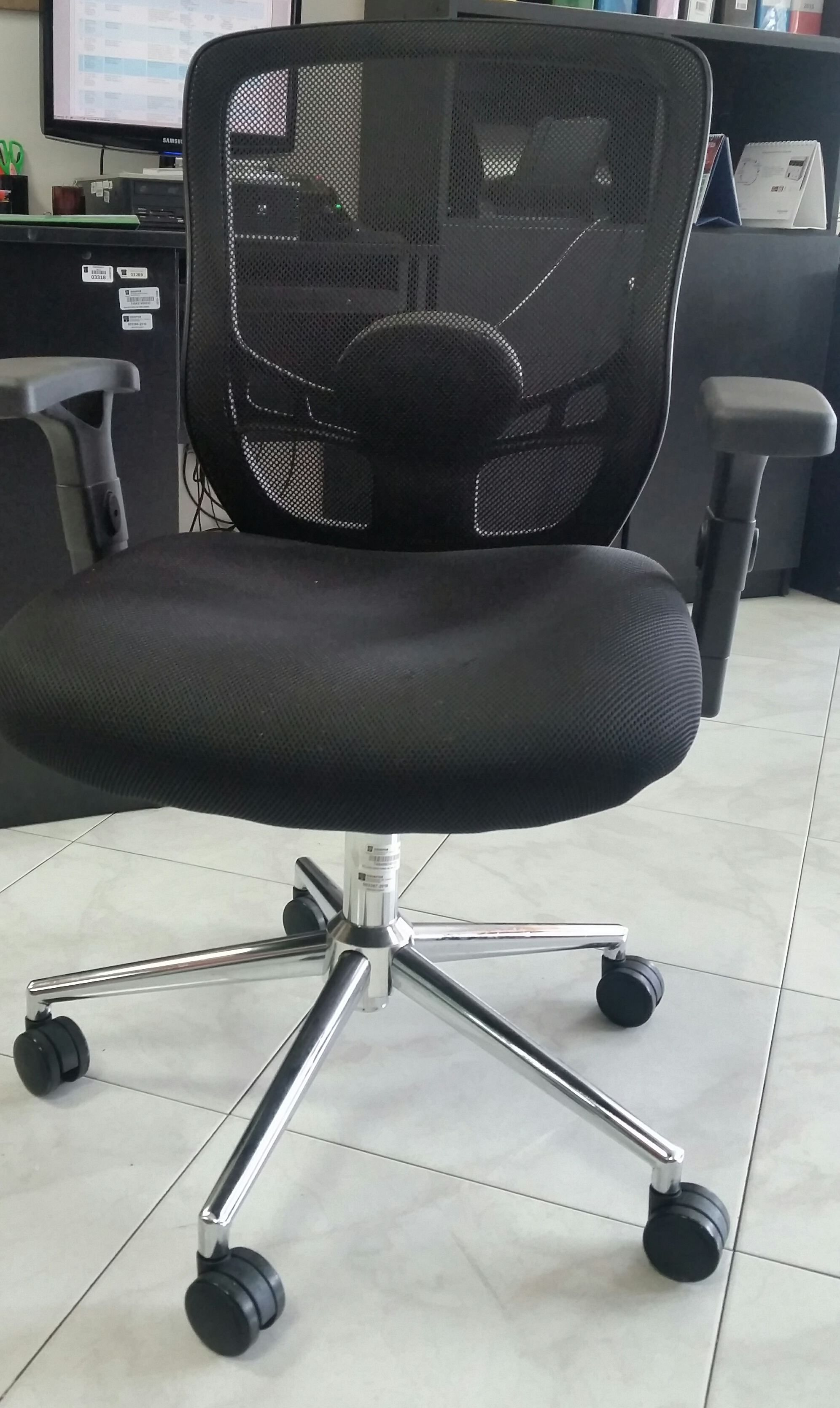 